Ход коррекционного занятияI. Организационный момент.Начинается занятиеОно пойдёт Кириллу впрок.Постарайся всё понять -И внимательно считать.II. Разминка.1. Блиц-опрос.а) Сумма противоположных чисел равна …б) Сумма целых чисел от –50 до 52 равна …в) Произведение целых чисел от –20 до 20 равно …г) Ночью температура была –5°С, а потом потеплело на 10°С и на улице стало …д) Произведение 5 отрицательных и 6 положительных чисел есть число …е) Произведение 10 отрицательных и нескольких положительных чисел есть число …ж) Сумма 20 слагаемых, каждое из которых равно –15, будет равна …з) Произведение пяти множителей, каждый из которых равен –3, есть …2. Мозговая гимнастика. (2 мин.)1) «Качание головой» - (30 сек).Цель: Упражнение стимулирует мозговую деятельность.Расслабьтесь, дышите глубоко, уроните голову на плечи. Голова медленно качается из стороны в сторону, подбородок вычерчивает слегка изогнутую линию на груди по мере расслабления шеи.2) «Ленивые восьмерки». (30 сек)Цель: Упражнение активизирует структуру мозга, обеспечивает запоминание, повышает устойчивость внимания.Нарисовать в воздухе в горизонтальной плоскости «восьмерки» по три раза каждой рукой, а затем обеими руками.3) «Шапка для размышлений».Цель: Упражнение улучшает внимание, ясность восприятия и речь.Мягко завернуть уши от верхней точки до мочки три раза.4) «Гимнастика для глаз».Цель: Профилактика нарушения зрения.«Плавно глазками моргаем,А потом их закрываем.Чтобы было больше силы,К ним ладошки приложили.Раз, два, три, четыре, пять!Глазки можно открывать».- Молодец Кирилл, ты активизировал работу головного мозга. Проверим, как он стал работать!III. Решение развивающих задач.Считай, Кирилл,Точнее считай,Хорошее делоСмелей прибавляй,Хорошее дело смелей прибавляй,Плохие делаПоскорей вычитай.1. "Числовая пирамида".Воспитатель: В числовой пирамиде расставьте знаки "+" и "–" так, чтобы выполнялись указанные равенства. Между некоторыми соседними цифрами можно не ставить знака, объединяя их в одно число. (Воспитатель раздаёт Кириллу карточки с заданием.)1 +	2 = 3-1 +2+ 3 = 412 -3 -  4 = 51+ 2 - 3 4 5 = 61+ 2 -  3 - 4  +5  + 6 = 71 +2 +3 - 4+ 5- 6 +7 = 81 2 +3+ 4- 5 – 6 – 7+ 8 = 9Упражнения для глаз (комплекс 1) И. п. — сидя за столом.1. Закрыть глаза. Отдых 10—15 с. Открыть глаза. Повторить 2—3 раза.2. Движения глазными яблоками.— глаза вправо-вверх.— глаза влево-вверх.— глаза вправо-вниз.— глаза влево-вниз.Повторить 3-4 раза. Глаза закрыть. Отдых 10— 15 с.3. Самомассаж.Потереть ладони. Закрыть глаза, положить ладони на глаза, пальцы вместе. Держать 1 с. Ладони на стол, Открыть глаза.2. Операция "Логика".Воспитатель: можешь ли ты установить, по какому принципу выстроена данная последовательность: 8 2 9 0 1 5 7 3 4 6Ответ   Все цифры следуют друг за другом в соответствии с алфавитным порядком их названий (восемь, два, девять, ноль и т.д.).Применяя знаки действий, запишите число 1 тремя двойками.(Ответ: 2 + 2 : 2 = 1)3. Арифметические знаки.При сложении двух чиселТы на знаки посмотри!Если одного названья,Модули их сложи!И перед суммой, непременноТы поставь их "общий знак".Если разного названья,Победит "сильнейший знак".Разность модулей найди ты,И всё время делай так.Вычитание сложениемМы заменим без проблем!Как из трёх нам вычесть восемь,Это ведь известно всем!Надо выполнить сложениеПопробуй знаки равенства сделать действительными. Для этого нужно поставить между цифрами простейшие арифметические знаки. Если понадобится, то две рядом стоящие цифры можно считать двузначным числом.1 2 3 4 5 = 6 7 8 9 10Ответ:1 2 +3 - 4 – 5 = 6 6 – 7 + 8 + 9 – 10=6Как нужно расставить знаки “+” в записи 1 2 3 4 5 6 7 , чтобы получилась сумма, равная 100? (Ответ: 1+2+34+56+7 = 100)IV. Подведение итогов занятия.1. В числовой пирамиде расставьте знаки "+" и "–" так, чтобы выполнялись указанные равенства. Между некоторыми соседними цифрами можно не ставить знака, объединяя их в одно число.1 2 = 31 2 3 = 41 2 3 4 = 51 2 3 4 5 = 61 2 3 4 5 6 = 71 2 3 4 5 6 7 = 81 2 3 4 5 6 7 8 = 9Арифметические знаки.Попробуйте знаки равенства сделать действительными. Для этого нужно поставить между цифрами простейшие арифметические знаки. Если понадобится, то две рядом стоящие цифры можно считать двузначным числом.1 2 3 4 5 = 6 7 8 9 10Как нужно расставить знаки “+” в записи 1 2 3 4 5 6 7 , чтобы получилась сумма, равная 100? 1 2 3 4 5 6 7 = 100Можете ли вы установить, по какому принципу выстроена данная последовательность:  8 2 9 0 1 5 7 3 4 6Применяя знаки действий, запишите число 1 тремя двойками.1. Используя шифр, как можно быстрее найдите слова, которые скрываются за этими цифрами:4    2    1    3    4    6    7

9    8    10    10    4    3    9

10    8    6    4    3    9    1

10    5    11    10    8    9    10

9    8    3    3    4    9    11

2    8    5    10    4    7    1

4    6    11    9    4    7    3

ШИФР
А    В    Г    И    Л    М    Н    О    Р    Т    Я

1    2    3    4    5    6    7    8    9    10    11Задание 2.ЦИФЕРБЛАТ-КЛЮЧ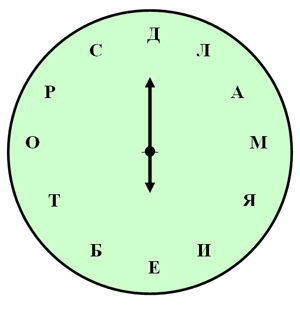 Прочти пословицу.12, 6, 1, 93, 2, 11, 8, 6, 10, 27, 9, 5, 8, 11, 4Задание 3.  В этой таблице спрятаны 10 названий животных.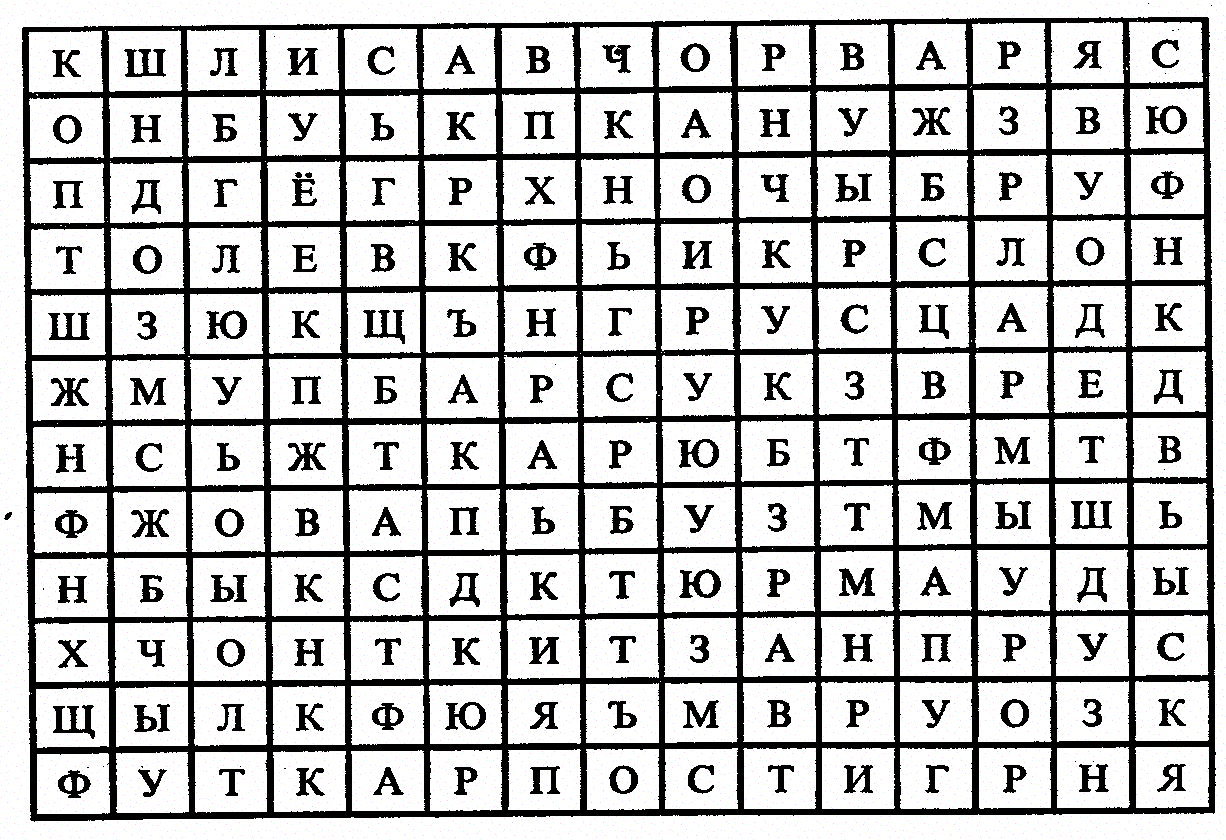 